Раз, два, три, четыре, пятьВышли мы во двор гулять.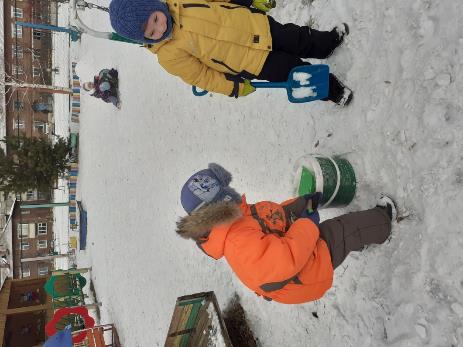 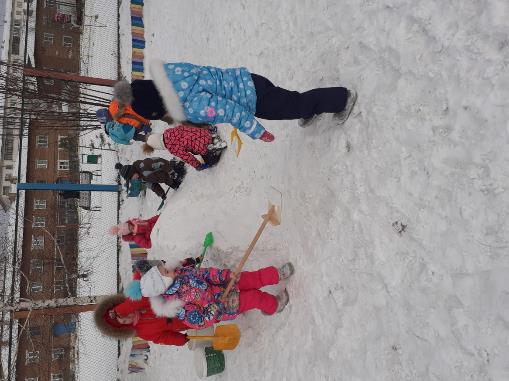 Бабу снежную лепили,Птичек крошками кормили.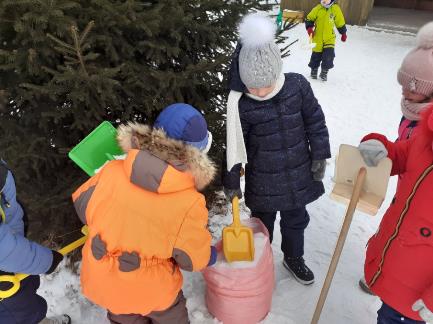 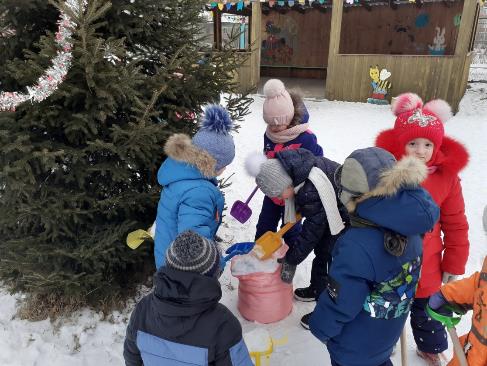 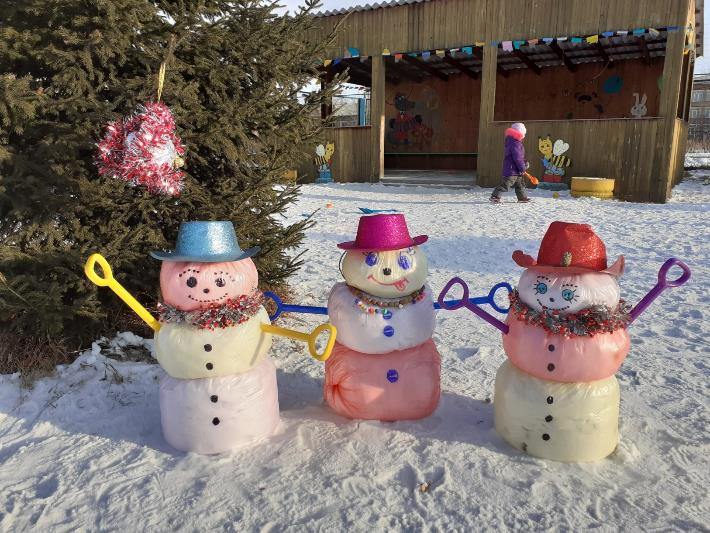 С горки мы потом каталисьА ещё в снегу валялись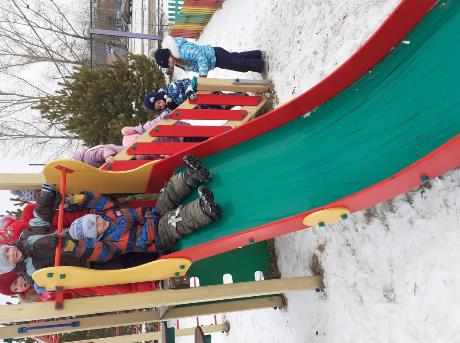 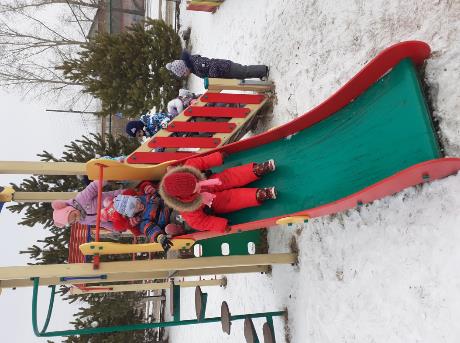 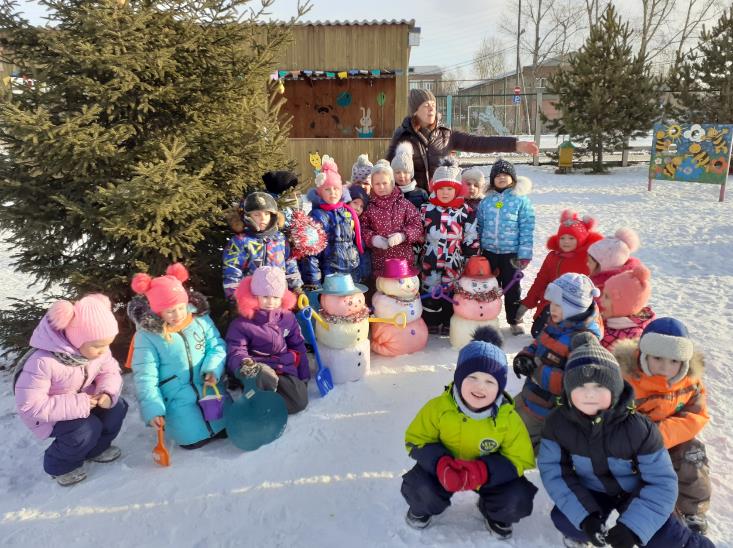 Все дети любят играть со снегом, делать горки, кататься на санках, ходить на лыжах, лепить снежки, снеговиков, строить снежные города. Раскраснелась детвора — Накатала три шара! Друг на друга их сложили, И ведро нагромоздили. Нос — морковка, уголь — глазки, Снеговик из детской сказки! Руки — ветки, рот — конфета… Пусть стоит теперь до лета!

